Копия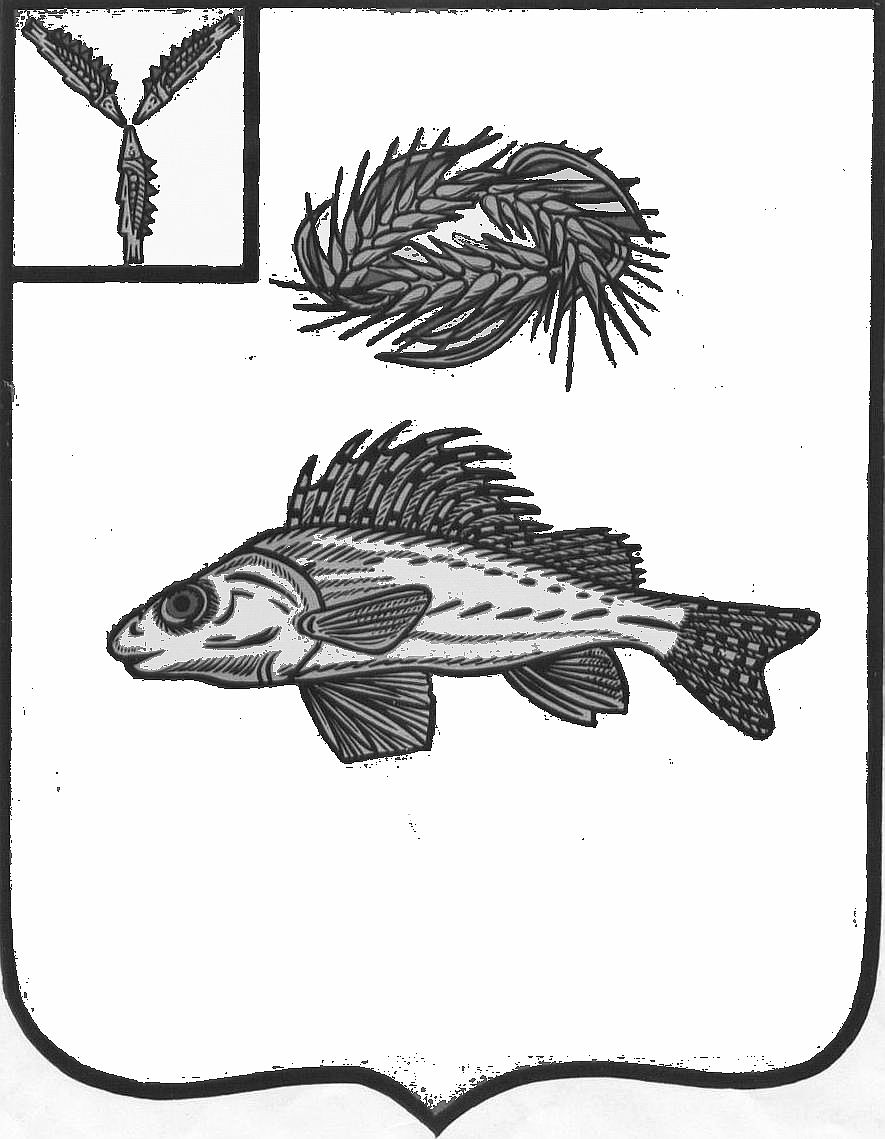 АДМИНИСТРАЦИЯЕРШОВСКОГО МУНИЦИПАЛЬНОГО   РАЙОНАСАРАТОВСКОЙ ОБЛАСТИПОСТАНОВЛЕНИЕОт___07.09.2023__________№_____721________                                                            г. ЕршовО проведении публичных  слушаний по проекту внесения изменений в Правила землепользования      и            застройки Декабристского муниципального      образования Ершовского муниципального района Саратовской областиВ соответствии со статьей 33 Градостроительного кодекса Российской Федерации,   Федеральным законом  от  14 марта  2022 года  №58-ФЗ «О внесении изменений в отдельные в отдельные законодательные акты Российской Федерации», ст.28  Федерального закона от 6 октября 2003 года № 131-ФЗ «Об общих принципах местного самоуправления в Российской Федерации», Уставом  Ершовского муниципального района, Положением о публичных слушаниях в Ершовском муниципальном районе, утвержденным решением Районного Собрания от 27 марта 2017 года N 54-296, администрация Ершовского муниципального района ПОСТАНОВЛЯЕТ:    1. Назначить  проведение  публичных слушаний по проекту внесения изменений в  Правила землепользования и застройки Декабристского муниципального образования Ершовского муниципального района с участием граждан, проживающих на территории Декабристкого муниципального образования Ершовского муниципального района, правообладателей земельных участков и объектов капитального строительства, расположенных на указанной территории, и лиц, законные интересы которых могут быть нарушены в связи с реализацией указанного проекта.     2. Провести публичные слушания в срок не более одного месяца со дня опубликования оповещения о назначении публичных слушаний до дня опубликования заключения о результатах публичных слушаний  .     3.   Собрание участников публичных слушаний провести 25  сентября 2023 года в 10.00 часов в здании  сельского клуба п.Целинный, ул.Садовая, д. 5 Ершовского муниципального района  Саратовской области.      4. Назначить организатором публичных слушаний комиссию в составе:председателя комиссии – Асипенко Сергея Викторовича, первого заместителя главы администрации Ершовского муниципального района;заместителя председателя комиссии – Целика Вадима Викторовича, начальника отдела строительства, архитектуры, и благоустройства администрации Ершовского муниципального района;секретаря комиссии – Смирновой Татьяны Васильевны, заместителя начальника отдела строительства, архитектуры и благоустройства администрации Ершовского муниципального района;членов комиссии – Голиковой Людмилы Михайловны, заместителя председателя Совета МО город Ершов; - Головатовой Ольги Викторовны, начальника  отдела правового обеспечения администрации Ершовского муниципального района.     5. Организатору публичных слушаний:     5.1. обеспечить оповещение о начале публичных слушаний в соответствии с требованиями ст.5.1. Градостроительного кодекса РФ;    5.2. разместить   проект  о внесении изменений в  Правила землепользования и застройки Декабристского муниципального образования (далее –Проект), подлежащего рассмотрению  на публичных слушаниях на официальном сайте  администрации Ершовского муниципального  в рублике «Градостроительство» в течение семи дней со дня опубликования оповещения о назначении публичных  слушаний.    5.3. организовать  проведение экспозиции Проекта   со дня его размещения на официальном сайте администрации Ершовского муниципального района в сети Интернет в разделе «Градостроительство» с 07.09.2023 г. по 22.09.2023 года в рабочие дни с 9.00 до 17.00   по адресу: г. Ершов, ул. Интернациональная, д. 7, кабинет N10 (отдел строительства, архитектуры и благоустройства администрации Ершовского муниципального района).     6. В период размещения  Проекта  на официальном сайте и проведения экспозиции, предусмотренной  подпунктом 5.3 пункта 5 настоящего постановления, участники публичных слушаний, прошедшие идентификацию в порядке, установленном статьей 5.1. Градостроительного кодекса РФ, вправе вносить  предложения и замечания, касающиеся проекта:путем подачи в письменной форме документа организатору публичных слушаний в рабочие дни с 9.00 до 17.00 по адресу: г. Ершов, ул. Интернациональная, д. 7, кабинет N10 (отдел строительства, архитектуры и благоустройства администрации  Ершовского муниципального района) или  в форме электронного документа на электронную  почту    g.p.a72@yandex.ru  с 07.09.2023г.   по 22.09.2023года;посредством записи в журнале учета посетителей экспозиции демонстрационных материалов;в письменной или устной форме в ходе проведения собраний участников публичных слушаний.     7. Все представленные участниками публичных слушаний замечания и предложения по проекту внесения изменений в Правила землепользования и застройки Декабристкого муниципального образования отражаются в заключении о результатах публичных слушаний, составляемом организатором публичных слушаний.    8. Настоящее постановление подлежит официальному опубликованию и размещению на официальном сайте администрации Ершовского муниципального района.Глава Ершовского муниципального района                              С.А. Зубрицкая  Верно: зам.начальника отдела делопроизводства                      Л.А. Гаврилова  